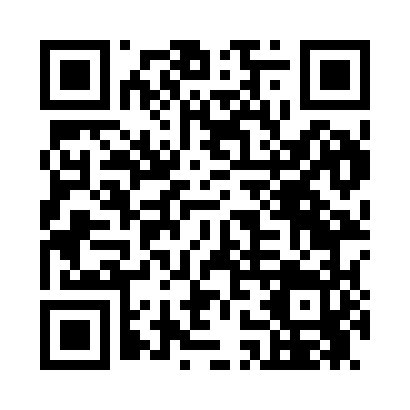 Prayer times for Morris, Alabama, USAMon 1 Jul 2024 - Wed 31 Jul 2024High Latitude Method: Angle Based RulePrayer Calculation Method: Islamic Society of North AmericaAsar Calculation Method: ShafiPrayer times provided by https://www.salahtimes.comDateDayFajrSunriseDhuhrAsrMaghribIsha1Mon4:175:4112:514:368:029:252Tue4:185:4112:514:368:029:253Wed4:185:4212:524:368:029:254Thu4:195:4212:524:368:019:245Fri4:205:4212:524:378:019:246Sat4:205:4312:524:378:019:247Sun4:215:4312:524:378:019:238Mon4:225:4412:524:378:019:239Tue4:225:4512:534:378:009:2310Wed4:235:4512:534:378:009:2211Thu4:245:4612:534:378:009:2212Fri4:245:4612:534:387:599:2113Sat4:255:4712:534:387:599:2114Sun4:265:4812:534:387:599:2015Mon4:275:4812:534:387:589:1916Tue4:285:4912:534:387:589:1917Wed4:295:4912:534:387:579:1818Thu4:295:5012:544:387:579:1719Fri4:305:5112:544:387:569:1620Sat4:315:5112:544:387:569:1621Sun4:325:5212:544:387:559:1522Mon4:335:5312:544:387:549:1423Tue4:345:5312:544:387:549:1324Wed4:355:5412:544:387:539:1225Thu4:365:5512:544:387:539:1126Fri4:375:5512:544:387:529:1027Sat4:385:5612:544:387:519:0928Sun4:395:5712:544:387:509:0829Mon4:395:5812:544:377:509:0730Tue4:405:5812:544:377:499:0631Wed4:415:5912:544:377:489:05